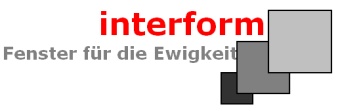 Artikel-Nr.ArtikelbezeichnungDatenMaßeLieferzeit in WerktagenPreis exkl. UStDachflächen-fensterD001GGU KunststofffensterSchwingfenster180° schwenkbarer FlügelAußenverblechung Aluminium66 x 118Max. 14445,20Dachflächen-fensterD002GGL HolzfensterSchwingfensterKieferkern-Vollholzkonstruktion mit fertiger KlarlackoberflächeAußenverblechung Aluminium114 x 118777,60Dachflächen-fensterD003INTEGRA elektr. KomfortfensterKunststofffensterInkl. Elektrischer BedienungAußenverblechung Aluminium55 x 78Max. 14819,00Tageslicht-SpotT004TLR SpotFür flaches DachmaterialNicht für Blechdächer geeignetAußenverblechung Aluminium47 x 47Max. 14496,80Flachdach-fensterF005CVP Flachdach Klare AcrylkuppelVerbund-Sicherheitsglas inkl. Fernbedienung80 x 80Max. 141.054,80Solar EnergyS006TTF SpeicherpaketSpeicherpaket zur Warmwasser-aufbereitungGeeignet für  einen 2 -Personen Haushalt-Max. 142.650,80ZubehörZ007DKL Sonnenschutz - VerdunkelungsrolloErhältlich in der Farbe schwarzhitzebeständigschmutzabweisend66 x 118Max. 14131,00ZubehörZ008SML AußenrolladenInkl. ElektrobedienungÜbergangsbleche aus Aluminium80 x 80Max. 14460,80R001GlasreinigerMax. 1416,61